ПАМЯТКАКак воспитать здоровый образ жизни у ребенка.1. Если вы желаете, здоровья своим детям, необходимо перестроить уклад семьи на принципах ЗОЖ;- живите в определенном режиме труда, отдыха, питания;- начинайте день с утренней зарядки (не менее 30 мин);- оставьте за порогом своего дома недовольство ценами, правительством, руководством, неудачами и плохим самочувствием:- не становитесь рабами телевидения, особенно в выходные дни, найдите время для общения с природой;- имейте сильную волю, чтобы приобрести сильные привычки.2. Если вы желаете видеть своего ребенка трудолюбивым, то придерживайтесь правил:- не лишайте своих детей участия в семейных трудовых делах:- не проявляйте непочтения, не говорите плохо о поступках членов вашей семьи, морально поощряйте трудовые усилия каждого;- не выносите сор из избы;- не делите труд в семье на мужской и женский.3. Если вы желаете видеть своих детей способными создать крепкую семью, то:- будьте выдержанными и спокойными в кругу своей семьи:- уделяйте своим детям максимум внимания в свободное время,интересуйтесь их делами, сопереживайте им;- с уважением относитесь к мужу (жене), возвышайте культ женщины- матери, мужчины - отца.4. Если вы хотите видеть своих детей свободными в общении, культурными, то:- не допускайте, чтобы ваши дети пропускали школу;- очень хорошо, если у вашего ребенка есть хобби;- не жалейте времени для культурного совместного отдыха;- приобщайте детей к миру литературы.5. Если вы не хотите видеть своих детей беспринципными, циничными, отравляющими жизнь себе и другим, то:- не разрешайте себе заниматься в присутствии детей сплетнями, критикой по адресу своих родственников, знакомых, клиентов, учителей;- к учителю могут быть претензии, но с ними надо идти прямо к нему.6. Вы желаете, чтобы ваш ребенок вырос добрым, внимательным, готовым поддержать вас - вам нужно самим уделять максимумвнимания своим родителям.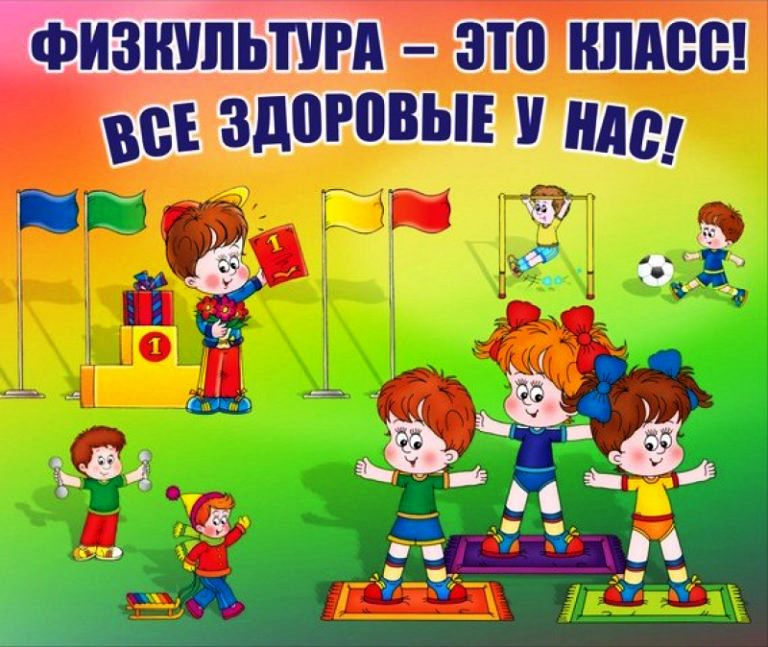 Памятка для родителей«Как воспитать здоровый образ жизни у ребенка»Выполнила :  Некрасова Е.К. инструктор по физической культуре МАОУДОД                                           детский    сад  »Сказка»  корпус «Искорка» 